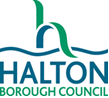 NON-PRESCRIBED MEDICATION ADMINISTRATION FORMHALTON BOROUGH COUNCILPEOPLE DIRECTORATEFOSTERING SERVICENON-PRESCRIBED MEDICATION ADMINISTRATION FORMPlease detail below each time you administer medication to a child in your care This form will be seen and signed by your Supervising Social worker on each visit. Completed forms will be collected by your Supervising Social Worker and put on the child’s file. The child’s social worker may ask to see this form at their visitsName of child Date of birthName of carersMEDICATION REASON MEDICATION GIVENDOSEROUTETIMEGIVEN BYDATESIGNED